Eötvös Loránd Tudományegyetem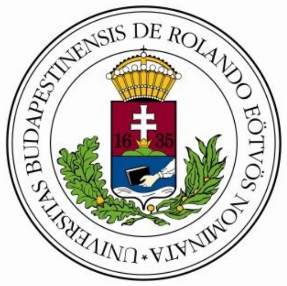 Informatikai KarInformatikatudományi IntézetProgramozáselmélet és Szoftvertechnológia TanszékSzakdolgozat címe	Szerző:	Témavezető:	Név	Név	Programtervező informatikus BSc.	beosztás, titulusBudapest / Szombathely, 2023Ide kerül a hivatalos témabejelentő lap.BevezetésA lap mérete és a margók ebben a sablonban megfelelően vannak beállítva. A betűtípus adott (Calibri) és a 12-es betűméret is. Oldalszámozás a tartalomjegyzék után kezdődik és a dokumentum végéig folytatódik. A dolgozat fő fejezetcímei adottak és mindig új oldalon kezdődnek.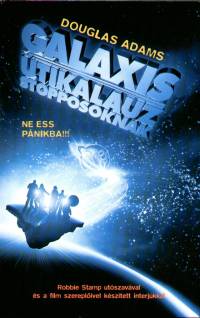 1. ábra: Galaxis útikalauz stopposoknak könyvHasználjátok az automatikus számozást az ábrákhoz. Túl sok ábra esetén érdemes ábrajegyzéket beszúrni a dokumentumban az Irodalomjegyzék után. A folyó szövegben hivatkozzatok minden egyes ábrára és táblázatra is kereszthivatkozással (például így: 1. ábra, vagy táblázat esetén így: 1. táblázat).1. táblázat: PéldatáblázatFelhasználói dokumentációFejlesztői dokumentációÖsszefoglalás és további fejlesztési lehetőségekIrodalomjegyzékMellékletasdf1234